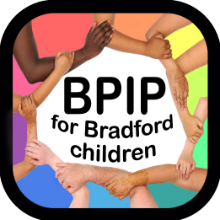 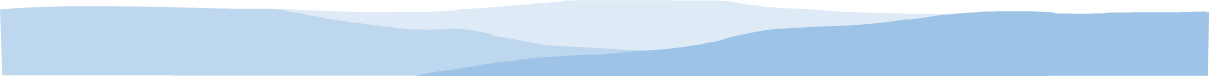 Training in Raising and UnderstandingKey Lines of EnquiryforBradford Primary Improvement Partnership Tuesday 8th January 2019    10.00a.m. – 3.00p.m. at The Great Victoria Hotel, Bridge Street Bradford BD1 1JX Anne Bowyer and Adrian Guy both former HMI have left Ofsted and are working in partnership with BPIP. Together we are offering headteachers an opportunity to review information about their schools and understand how this helps raise Key Lines of Enquiry that support schools with self-evaluation, preparing for short inspections and ensuring strategic improvement plans are addressing the correct issues.The day will cover:	What information OFSTED holds about your school – busting a few myths. 	Reviewing your data to raise Key Lines of Enquiry.What your school publishes about itself and how this is used to inform short inspections.How inspectors use Key Lines of Enquiry to prepare for a short inspection.	Implications for your school’s improvement plans and Self-Evaluation.There will be opportunities to discuss your data and emerging lines or enquiry with Anne and Adrian during the day.We will look at a helpful check-list for website scrutiny and give some tips about what inspectors look for.We will help you understand how you can prepare for and pre-empt potential challenges.Leaders will need:Access to their performance data for EY, KS1 and KS2. Together with any other data they may which to interrogate.Laptops with wireless capability to access their school’s website through the venue’s Wi-Fi.Your current School Development Plan and current Self-Evaluation.Your previous Ofsted Report. (can be electronic)It is useful for the headteacher and another senior leader to attendWe look forward to working with you and helping you feel more confidentin anticipating potential challenges and lines of enquiry.For more information and in order to reserve your place on this course, contact: pam.cryer@hilltop.bradford.sch.uk  